Государственное учреждение - Отделение Пенсионного фонда Российской Федерации 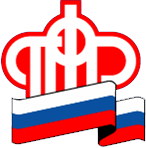 по Калининградской областиО привлечении страхователей к административной и финансовой ответственностиКалининград, 15 октября 2021 г. Отделение ПФР по Калининградской области в рамках проведения информационно-разъяснительной работы среди страхователей региона напоминает о необходимости представлять в органы Пенсионного фонда Российской Федерации по месту регистрации сведения о каждом работающем у них застрахованном лице (форма отчета СЗВ-М, СЗВ-СТАЖ, СЗВ-ТД), (включая лиц, заключивших договоры гражданско-правового характера, предметом которых являются выполнение работ, оказание услуг) в соответствии с пунктами 2, 2.2 - 2.4 статьи 11 Федерального закона № 27-ФЗ «Об индивидуальном (персонифицированном) учете в системе обязательного пенсионного страхования». За уклонение от представления достоверных и в полном объеме сведений, страхователи могут быть привлечены к ответственности согласно статьи 17 вышеназванного закона. Финансовые санкции применяются в размере 500 рублей в отношении каждого застрахованного лица, на которое не представлены в установленный срок сведения либо представлены неполные или недостоверные сведения.Отметим, что ответственность за непредоставление сведений либо отказ от представления в органы Пенсионного фонда Российской Федерации влечет наложение административного штрафа не только на предприятие, но и на должностных лиц (регламентировано частью 1 статьи 15.33.2 Кодекса Российской Федерации об административных правонарушениях (КоАП) и влечет наложение административного штрафа в размере от трехсот до пятисот рублей.Во избежание привлечения страхователей к административной и финансовой ответственности Региональное Отделение ПФР призывает представлять сведения о застрахованных лицах своевременно.По форме отчета СЗВ-М отчет следует представлять до 15 числа каждого месяца, следующим за отчетным. Если 15 число выпадает на выходной день, то отчет необходимо представить до следующего рабочего дня.Пример: 15 число выпадает на субботу, значит отчет следует представить по 17 число включительно. Если 15 число выпадает на воскресенье, отчет следует представить включительно по 16 число.По форме отчета СЗВ-СТАЖ отчет предоставляется один раз в год не позднее 1 марта года, следующего за отчетным годом.По форме СЗВ-ТД отчет до 15 числа месяца, который следует за отчетным. Однако есть нюансы:при приеме на работу или увольнении сотрудника отчет необходимо сдать не позднее рабочего дня, который следует за днем издания приказа или другого документа об оформлении или прекращении трудовых отношений.В случае возникновения вопросов по вышепредставленным формам отчетности можно обращаться за консультацией специалистов регионального Отделения ПФР по телефону горячей линии 8800 600 02 49.